МУНИЦИПАЛЬНОЕ БЮДЖЕТНОЕ  ОБЩЕОБРАЗОВАТЕЛЬНОЕ УЧРЕЖДЕНИЕСРЕДНЯЯ ОБЩЕОБРАЗОВАТЕЛЬНАЯ ШКОЛА № 2 ИМЕНИ АДМИРАЛАУШАКОВАМУНИЦИПАЛЬНОГО ОБРАЗОВАНИЯ ГОРОД-КУРОРТ ГЕЛЕНДЖИКАналитическая справкапо итогам государственной итоговой аттестациивыпускников  9-х  классов«О состоянии качества образования»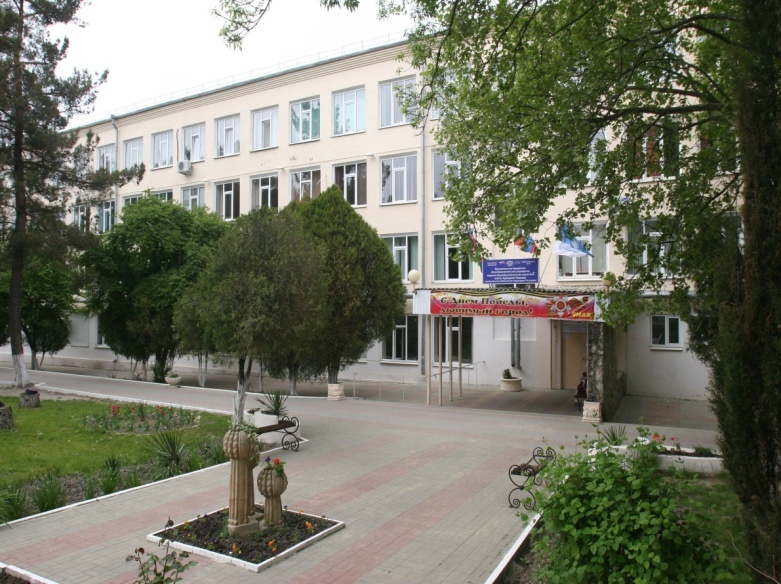 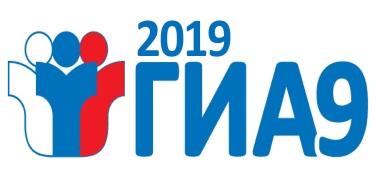 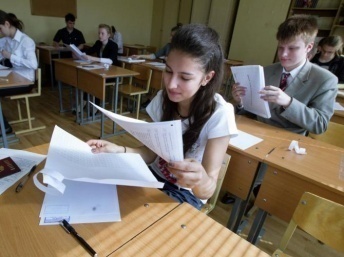 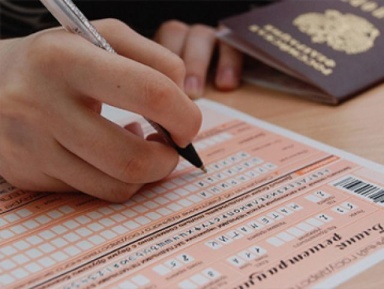 Геленджик, 2019Подготовка к государственной итоговой аттестацииГосударственная итоговая аттестация обучающихся, освоивших образовательные программы основного общего образования в 2019 году в МБОУ СОШ №2 им. Адмирала Ушакова проведена в установленные сроки и в соответствии с нормативно – правовыми документами и методическими письмами федерального, регионального, муниципального и школьного уровней образования:- Федеральным законом от 29 декабря 2012 года № 273-ФЗ «Об образовании в Российской Федерации»;- Порядком проведения государственной итоговой аттестации по образовательным программам основного общего образования, утверждённым приказом Министерства образования и науки Российской Федерации от 7ноября 2018 года  № 189/1513;- приказом Минобрнауки России от  30.08.2013 г. №1015 «Об утверждении Порядка организации и осуществления образовательной деятельности по основным общеобразовательным программам – образовательным программам начального общего, основного общего и среднего общего образования» (с изменениями);- приказом Минобрнауки России от 14.02.2014г. №115 «Об утверждении Порядка заполнения, учета и выдачи аттестатов об основном общем и среднем общем образовании и их дубликатов» »(с изменениями);- приказом Минобрнауки России от  10.01.2019 г. № 8/17«Об утверждении единого расписания и продолжительности проведения  государственного выпускного экзамена по образовательным программам основного общего и среднего общего образования по каждому учебному предмету, требований к использованию средств обучения и воспитания при его проведении в 2019 году»;- приказом Минобрнауки России от  10.01.2019 г. № 7/16 «Об утверждении единого расписания и продолжительности проведения основного государственного экзамена по каждому учебному предмету, требований к использованию средств обучения и воспитания при его проведении в  2019 году»;- приказом Минобрнауки Краснодарского края  от  20.09.2018 г. №3433 «Об утверждении «Дорожной карты» подготовки и проведения государственной итоговой аттестации  по образовательным программам  основного общего и среднего общего образования в Краснодарском крае в 2019 году»;-приказом Минобрнауки Краснодарского края  от 16.04.2019г. №1335 «Об определении минимального количества баллов за выполнение экзаменационных работ по учебным предметам в форме  основного государственного экзамена государственной итоговой аттестации по образовательным программам основного общего образования в 2019 году»;- приказом Минобрнауки Краснодарского края  от 14.02.2019г. №467 «Об определении минимального количества баллов за выполнение экзаменационных работ в форме  государственного выпускного экзамена государственной итоговой аттестации по образовательным программам основного общего образования в 2019 году»;- приказом управления образования администрации муниципального образования город-курорт Геленджик от  11.10.2018 г. №710 «Об утверждении Дорожной карты организации и проведения государственной итоговой аттестации в муниципальном образовании город-курорт Геленджик в  2019 году»;- приказом управления образования администрации муниципального образования город-курорт Геленджик от  06.05.2019 г. № 382 «О проведении государственной итоговой аттестации  по образовательным программам основного общего образования город-курорт Геленджик в 2019 году»;- приказом МБОУ СОШ №2 им. Адмирала Ушакова от 21.05.2019г. №27-ОД «О допуске выпускников 9 классов МБОУ СОШ №2 им. Адмирала Ушакова к государственной итоговой аттестации по общеобразовательным программам основного общего образования в основной период  в 2019 году». При подготовке к государственной итоговой аттестации по образовательным программам основного общего образования были использованы методические рекомендации Рособрнадзора,  Министерства образования, науки и молодежной политики Краснодарского края по подготовке и проведению государственной итоговой аттестации по образовательным программам основного общего образования в форме основного государственного экзамена (далее – ОГЭ) и государственного выпускного экзамена (далее – ГВЭ).В целях организации качественной подготовки и проведения государственной итоговой аттестации  по образовательным программам основного общего образования в октябре 2018 года приказом директора МБОУ СОШ №2 им. Адмирала Ушакова (от 29.10.2018 г. №644-ОД) был утвержден план информационно-разъяснительной работы о порядке проведения государственной итоговой аттестации по программам основного общего и среднего общего образования в МБОУ СОШ №2 им. Адмирала Ушакова, согласно которому были проведены следующие мероприятия:анализ  результатов работы по подготовке и проведению государственной итоговой аттестации по образовательным программам основного общего образования в 2018 году;подготовка распорядительных документов по подготовке и проведению ГИА-9 в форме основного государственного экзамена и государственного выпускного экзамена, методических материалов для учителей-предметников по подготовке и проведению информационно-разъяснительной работы с участниками ГИА;обеспечение доступа выпускников и их родителей (законных представителей) к  ознакомлению с документами по проведению ГИА в 2019 году (наличие пакета документов в библиотеке и у заместителя директора по УР);сбор информации о планируемом количестве участников ГИА-9 в 2019 году из числа лиц с ОВЗ;посещение совещаний с руководителями и заместителями руководителей образовательных организаций по вопросам подготовки и проведения ГИА-9 в форме ОГЭ и ГВЭ;сбор и представление сведений для региональной информационной системы;организация информационно-разъяснительной работы по проведению ГИА:- проведение тематических совещаний при директоре по вопросам подготовки и проведения ГИА;- проведение информационно-разъяснительной работы с педагогическим коллективом школы через инструктивно-методические совещания по вопросам подготовки и проведения ГИА по образовательным программам основного общего образования;-  собеседования с классными руководителями и учителями – предметниками  по вопросам подготовки и информирования выпускников об особенностях проведения ГИА в 2019 году;- проведение индивидуальных и групповых консультаций для выпускников и их родителей (законных представителей), учителей по подготовке к ГИА в 2018-2019 учебном году;- оформление и регулярное обновлениеинформационных стендов  и классных предметных уголков по вопросам подготовки  к  ГИА в 2019 году;- размещение на школьном стенде информации опсихологическойподготовке к ГИА обучающихся 9-х классов;- работа школьной библиотеки с выпускниками и их родителями (законными представителями);- проведение разъяснительной работы с выпускниками с ограниченными возможностями здоровья (далее – ОВЗ) и их родителями (законными представителями;-  психологическая подготовка  к  ГИА;- работа web-сайта общеобразовательного учреждения о порядке проведения  ГИА в 2019 году;          -  проведение классных часов с выпускникамипо темам: «Общие  вопросы  подготовки  к ГИА – 2019»;«Правила поведения во время ГИА-9»;«Процедура проведения ГИА-9»,;«Правила заполнения экзаменационных бланков»;«Сроки и продолжительность экзаменов»;«Апелляции по процедуре проведения экзамена и о несогласии с выставленными баллами».-проведение инструктажейс выпускниками по вопросам ГИА: «Ознакомление со шкалой пересчета первичного балла за выполнение экзаменационных работ в отметку по пятибалльной шкале ОГЭ и ГВЭ (ФИПИ)»;«Ознакомление с сайтами по подготовке к государственной итоговой аттестации 2019 года»;«Ознакомление с информацией сайта ФИПИ об открытом банке заданий ОГЭ, о публикации проектов демоверсий, спецификаций и кодификаторов КИМ ОГЭ 2019 года;«Ознакомление с информацией о работе телефонов «горячей линии»;«Ознакомление с календарем важных дат»;«Общие вопросы подготовки к государственной итоговой аттестации 2019 года (для учащихся с ОВЗ, детей-инвалидов)»;«Ознакомление с Памяткой выпускнику 9 класса»;«Ознакомление со схемой распределения участников ОГЭ, ГВЭ по ППЭ»;«Ознакомление с определением минимального количества баллов за выполнение экзаменационных работ по учебным предметам в форме ОГЭ ГИА-2019».- проведение родительских собраний по темам: «Общие  вопросы  подготовки  к  ГИА – 2019»;«Правила поведения во время ГИА-9»;«Процедура проведения ГИА-9»;«Сроки и продолжительность экзаменов.Апелляции по процедуре проведения экзамена и о несогласии с выставленными баллами. Система общественного наблюдения».- обеспечение учащихся и родителей информационными буклетами «Что нужно знать о ГИА», памятками по вопросам подготовки к ГИА;        С целью повышения качества подготовки обучающихся 9-х и 11-х классов МБОУ СОШ №2 им. Адмирала Ушакова, был разработан и утвержден план мероприятий по повышению качества образования в МБОУ СОШ №2 им. Адмирала Ушакова, в соответствии с которым были проведены следующие организационные мероприятия:Заседания школьных методических объединений по вопросу подготовки к ГИА;Разработка рекомендаций для учителей-предметников  по вопросам качества образования по отдельно взятым предметам;Также, проведена работа по совершенствованию  системы работы школы по повышению качества образования:Тематические совещания педагогического коллектива по вопросам подготовки к ГИА – 2019;Проведение и качественный анализ КДР;Создание базы данных учащихся, испытывающих затруднения при изучении предмета;Оформление и заполнение диагностических карт по каждому обучающему, испытывающему затруднения в изучении тем программного материала;Проведение индивидуальных консультаций с учащимися,испытывающими затруднения при изучении предмета;Проведение текущих контрольных и самостоятельных работ и доведение результатов до сведения родителей;Пробные внутришкольные экзамены для учащихся 9-х классов по русскому и математике и предметам по выборус последующим анализом результатов совместно с учителем-предметником и администрацией;Классные и общешкольные родительские собрания по вопросам повышения качества образования и подготовки к ГИА-2019;Информационное освещение реализации качества образовательных услуг через  школьный  сайт.В течение 2018 – 2019 учебного года проводился внутришкольный контроль над повышением качества образования выпускников:Контроль за работой классных руководителей и учителей-предметников по подготовке к проведению ГИА (проверка классных журналов, предметных уголков по вопросам подготовки к  ГИА,  классных часов);Контроль качества преподавания математики  и русского языка в школе;Посещение уроковучителей математики, русского языка, обществознания, географии, биологии и физики,групповых консультаций в рамках ВШК, с целью  повышения    эффективности работы по подготовке к государственной итоговой аттестации.Контроль за организацией работы со слабоуспевающими обучающимися, по повышению качества обучения выпускников и по информационно-разъяснительной работе с участниками ГИА;Рассмотрение вопроса качества подготовки учащихся 9-х классов к ГИА на школьном малом педагогическом совете, с приглашением учащихся, испытывающих затруднения при  изучении предметов,   и их родителей.С учётом результатов краевых диагностических работ по обязательным общеобразовательным предметам и предметам по выбору, проводимых в течение всего учебного года, учителями-предметниками велась серьезная работа по ликвидации пробелов в знаниях учащихся, что в свою очередь не могло не сказаться на итогах экзаменов. При организации и проведении индивидуальной работы большое внимание уделялось учащимся 9-х классов, испытывающим затруднения при изучении курса русского языка и математики. На уроках и во внеурочное время систематически проводилась работа с учащимися, испытывающими затруднения при изучении предметов, прогнозируемых на получение неудовлетворительного результата на государственной итоговой аттестации по русскому языку и математике. Адресная помощь преподавателей каждому учащемуся позволила несколько выправить сложную ситуацию с неуспешностью по  русскому языку и математике. В течение всего учебного года администрация школы осуществляла контроль качества подготовки учащихся 9-х классов к ОГЭ и ГВЭ по русскому языку и математике.   В школе сложилась своя система работы по подготовке участников образовательного процесса к ГИА и информированию участников образовательного процесса об организации и проведении  ГИА, которая отражена в плане работы МБОУ СОШ №2 им. Адмирала Ушакова на 2018 – 2019 учебный год и плане внутришкольного контроля на 2018 – 2019 учебный год, утвержденных решением педагогического совета от  31.08.2018г., протокол №1.      Ответственная за организацию и проведение государственной итоговой аттестации обучающихся, освоивших образовательные программы основного общего образования в 2016 году в МБОУ СОШ №2 им. Адмирала Ушакова – заместитель директора по УР В.Ю. Майнова.В 2019 году:- проведено устное собеседование по русскому языку как допуск к ГИА, которое все учащиеся успешно прошли;- кардинальных изменений КИМ ОГЭ не было;- региональная база данных 9-х классов сформирована в региональном центре обработки информации;- в соответствии с пунктом 4 порядка проведения государственной итоговой аттестации по образовательным программам основного общего образования, утвержденного приказом Минобрнауки России  от 7ноября2018 года № 189/1513 обучающиеся проходили ГИА по обязательным учебным предметам (русский язык и математика), а также по двум учебным предметам по выбору обучающегося из числа учебных предметов: физика, химия, биология, литература, география, история, обществознание, иностранные языки, информатика и ИКТ;- результаты ГИА признавалисьудовлетворительными в случае, если обучающийся по сдаваемым  учебным предметам набрал минимальное количество баллов;- для обучающихся с ограниченными возможностями здоровья (далее - ОВЗ), обучающихся детей-инвалидов, освоивших программы основного общего образования, количество сдаваемых экзаменов по их желанию сокращалось до двух обязательных экзаменов по русскому языку и математике;- на региональном уровне в каждой аудитории была подготовлена ведомость автоматизированного распределения выпускников по местам и вариантам.   В  2018 – 2019 учебном году до государственной итоговой аттестации было допущено152  выпускника 9-х классов (Протокол  педсовета от 20.05.2019 г. № 8), их них:144 выпускника сдавали ГИА в форме ОГЭ:- 142-  в основной период,- 2 -  в дополнительный период (как неявившийся на экзамены в основной период по уважительным причинам, подтвержденным документально)7 выпускников – в форме ГВЭ (письменно)И 1 выпускник, обучавшийся по адаптированной программе для детей с умственной отсталостью, проходил  итоговую  аттестацию по технологии (теоретическая и практическая части).Подтвердили отличные знания и получили аттестаты об основном общем образовании с отличием выпускники 9-х классов:Одна девятиклассница оставлена на повторный курс обучения, с правом прохождения повторной государственной итоговой аттестации в дополнительные сроки (осенью  2019 года) - Саакян Полина Эдвардовна, 9в класс -  по русскому языку, математике, географии.Общее количество выпускников, получивших хотя бы один неудовлетворительный результат на ГИА-2019,   по школе  составило 16 человек.  В сравнении по классам:Информация по результатам государственной итоговой аттестациивыпускников 9-х классов МБОУ СОШ №2 им. Адмирала Ушаковав 2019 году в форме основного государственного экзаменапо обязательным предметамРезультаты ОГЭ по математике в 2019 годуРезультаты основного государственного экзамена по математике государственной итоговой аттестации по образовательным программам основного общего образования:Сравнительный анализ среднего балла и доли «5» по математике  за 3 годаРезультаты учителей по среднему баллу класса на ОГЭ по математике в 2019 годуСравнительный анализ результатов ГИА по математикеза последние пять летСравнивая результаты основного государственного  экзамена по математике МБОУ СОШ №2 им. Адмирала Ушакова, мы отмечаем повышение качества знаний учащихся (с 66,0% до 79,6%), а также увеличение  среднего балла (с 15,7 до 17,3), уменьшение доли неудовлетворительных результатов и увеличение доли  хороших и отличных оценок.По результатам государственной итоговой аттестации в форме основного экзамена 8 выпускников 9-х классов  не набрали  минимальное количество баллов по математике, получили неудовлетворительные результаты, что составило общую  успеваемость и обученность– 94,4%:9а класс:9в класс: 9г класс:         9д класс: 7 выпускников были допущены и прошли государственную итоговую аттестацию по математике повторно в дополнительный период (Саакян Полина не допущена до прохождения государственной итоговой аттестации по математике повторно в дополнительный период по причине неудовлетворительных результатов более чем по двум учебным предметам).Учащаяся оставлена на повторный курс обучения с правом  пересдачи  экзаменов по математике, русскому языку и географии в  дополнительный период осенние сроки.Информация по результатам государственной итоговой аттестациивыпускников 9-х классов МБОУ СОШ №2 им. Адмирала Ушаковав 2019 году в форме государственного выпускного экзаменаВсе выпускники 9-х классов, в том числе и обучающиеся с ОВЗ,  сдавали по два обязательных предмета: русский язык и математика и два предмета по выбору. Для обучающихся с ОВЗ, обучающихся детей-инвалидов, освоивших программы основного общего образования, количество сдаваемых экзаменов по их желанию сократилось до двух обязательных экзаменов по русскому языку и математике.Результаты ГВЭ по математике в 2019 годуГосударственную итоговую аттестацию по математике в форме государственного выпускного экзамена сдавали 7  выпускников 9 -х классов:Доценко Руслан Витальевич, 9а классКудыгалов Дионис  Юрьевич, 9б классЕмельяненко Олег Владимирович, 9в классСлободянюк Владимир Владимирович, 9в классКостова Ольга Владимировна, 9в классУсанов Денис Александрович,  9в класс.Бахридинов Исмаил Тимурович,  9 г классРезультаты ГВЭ – 2019 по математике можно выразить в таблице:Апелляций о нарушении процедуры  ОГЭ и ГВЭ по математике  в 2019 году не было, апелляция о несогласии с выставленными баллами по математике ОГЭ (Качур Венера, 9а) не удовлетворена, оценка «2» оставлена без изменений.Результаты ОГЭ по русскому языку в 2019 годуСравнительный анализ среднего балла и доли «5» по русскому языку за 3 годаРезультаты  учителей по среднему баллу класса на ОГЭ по русскому языку в 2019 годуСравнительный анализ результатов ГИА по русскому языкуза последние пять летПриведенные данные свидетельствуют о том, что процент  качества знаний не стабилен на протяжении четырех лет, и к 2019годунаблюдаетсяпонижение качества знаний выпускников по русскому языку на 5,1% и составляет 59,7 %. А также, видим незначительное уменьшение доли неудовлетворительных результатов и увеличение доли хороших и отличных отметок, соответственно увеличение среднего балла (с 27,4 до 27,9).По результатам государственной итоговой аттестации в форме основного экзамена 3 выпускника 9-х классов  не набрали  минимальное количество баллов по русскому языку, получили неудовлетворительные результаты, что составило общую  успеваемость и обученность– 98,0%:9в класс: 9г класс:     2 выпускника были допущены и успешно прошли государственную итоговую аттестацию по русскому языку повторно в дополнительный период.(Саакян Полина не допущена до прохождения государственной итоговой аттестации по русскому языку повторно в дополнительный период по причине неудовлетворительных результатов более чем по двум учебным предметам).Результаты ГВЭ по русскому языку в 2019 годуГосударственную итоговую аттестацию по русскому языку  в форме государственного выпускного экзамена сдавали 7  выпускников 9 -х классов:Доценко Руслан Витальевич, 9а классКудыгалов Дионис  Юрьевич, 9б классЕмельяненко Олег Владимирович, 9в классСлободянюк Владимир Владимирович, 9в классКостова Ольга Владимировна, 9в классУсанов Денис Александрович,  9в класс.Бахридинов Исмаил Тимурович,  9 г классРезультаты ГВЭ – 2019 по русскому языку можно выразить в таблице:Апелляций о нарушении процедуры  ОГЭ и ГВЭ по русскому языку  в 2019 году не было, апелляции о несогласии с выставленными баллами по русскому языку ОГЭ  (Кошевая Кира, Шаврыгина Алина, 9б) не удовлетворены, оценки «4» оставлены без изменений.Качество обучения по обязательным учебным предметам(%)Информация по результатам государственной итоговой аттестациивыпускников 9-х классов МБОУ СОШ №2 им. Адмирала Ушаковав 2019 году в форме основного государственного экзаменапо  предметам по выборуВ  соответствии с пунктом 4 Порядка проведения государственной итоговой аттестации по образовательным программам основного общего образования, утвержденного приказом Минобрнауки России  от 7 ноября 2018 года № 189/1513 обучающиеся проходили ГИА по обязательным учебным предметам (русский язык и математика), а также по двум учебным предметам по выбору обучающегося: физика, биология, литература, география, химия, обществознание, английский язык, информатика и ИКТ.Апелляций о нарушении процедуры  ОГЭ и ГВЭ по предметам по выбору или о несогласии с выставленными баллами  в 2019 году не было.ЛитератураДанный предмет выбрали 5 выпускников школы, что составило 3,3%  по школе.  Выбор ОГЭ по  литературе  в классах:9А  –  1 выпускница (3,3% от общего количества выпускников  в классе),9Б, В – 0 человек,9Г – 2 выпускницы (6,3% от общего количества выпускников  в классе),9Д – 1 выпускница (3,2% от общего количества выпускников  в классе).Результат ОГЭ по литературе составил:БиологияДанный предмет выбрали 19 выпускников школы, что составило 12, 6%  по школе.  Выбор ОГЭ по  биологии  в классах:9А  – 7 человек (23,3% от общего количества выпускников  в классе),9Б – 2 выпускника (7% от общего количества выпускников  в классе),9В – 2 выпускника (7% от общего количества выпускников  в классе),9Г – 7 выпускников (22% от общего количества выпускников  в классе),9Д – 1 выпускник (3,2 % от общего количества выпускников  в классе).Результат ОГЭ по биологии составил:Английский язык Данный предмет выбрали19 выпускников школы, что составило 13%  по школе. Также ОГЭ по английскому языку сдавала учащаяся, получившая основное общее образование в семейной форме. Выбор ОГЭ по  английскому языку  в классах:9А  – 7 человек (23,3% от общего количества выпускников  в классе),9Б – 6 человек  (21,4% от общего количества выпускников  в классе),9В – 1человек (4% от общего количества выпускников  в классе),9Г – 2 человека (6,3 % от общего количества выпускников  в классе),9Д – 2 человека (6,5% от общего количества выпускников  в классе).Результат ОГЭ английскому языку составил:ГеографияДанный предмет выбрали 92 выпускника школы, что составило 61 %  по школе.  Выбор ОГЭ по  географии  в классах:9А  – 14 человек (47% от общего количества выпускников  в классе),9Б – 17 человек  (61% от общего количества выпускников  в классе),9В – 19 человек  (70% от общего количества выпускников  в классе),9Г – 18 человек (56% от общего количества выпускников  в классе),9Д – 23 человек  (74 % от общего количества выпускников  в классе).Результат ОГЭ по географии составил:ИсторияДанный предмет не был выбран выпускниками для прохождения ГИА  в 2019 году.ОбществознаниеДанный предмет выбрали 115 выпускников школы, что составило 76 %  по школе.  Также ОГЭ по обществознанию сдавала учащаяся, получившая основное общее образование в семейной форме. Выбор ОГЭ по  обществознанию  в классах:9А  – 24 человека (80%  от общего количества выпускников  в классе),9Б – 21 человек  (75% от общего количества выпускников  в классе),9В – 21 человек  (78% от общего количества выпускников  в классе),9Г – 19 человек (59% от общего количества выпускников  в классе),9Д – 22 человека  (71 % от общего количества выпускников  в классе).Результат ОГЭ по обществознанию составил:Информатика Данный предмет выбрали 15 выпускников школы, что составило 10 %  по школе. Выбор ОГЭ по  информатике  в классах:9А  – 3 человека (10%  от общего количества выпускников  в классе),9Б – 3 человека (11% от общего количества выпускников  в классе),9В – 1 человек (4% от общего количества выпускников  в классе),9Г – 2 человека (6% от общего количества выпускников  в классе),9Д – 6 человек  (19 % от общего количества выпускников  в классе).Результат ОГЭ по информатике составил:   ФизикаДанный предмет выбрали 13 выпускников школы, что составило 9 %  по школе. Также ОГЭ по физике сдавал учащийся, получивший основное общее образование в семейной форме. Выбор ОГЭ по  физике  в классах:9А  – 3 человека (10%  от общего количества выпускников  в классе),9Б – 3 человека(11% от общего количества выпускников  в классе),9В –  0, 9Г – 4 человека (13% от общего количества выпускников  в классе),9Д – 2 человека  (7 % от общего количества выпускников  в классе).Результат ОГЭ по физике составил: Химия Данный предмет выбрали 10 выпускников  школы, что составило 7 %  по школе.  Также ОГЭ по химии сдавал учащийся, получивший основное общее образование в семейной форме Выбор ОГЭ по  химии  в классах:9А  – 1 человек (3%  от общего количества выпускников  в классе),9Б – 2 человека(7% от общего количества выпускников  в классе),9В –  2человека(7% от общего количества выпускников  в классе),9Г – 4 человека (13% от общего количества выпускников  в классе),9Д – 0.Результат ОГЭ по химии составил:Из таблиц мы наблюдаем 100% обученность выпускников (отсутствие «2») по  биологии, английскому языку, информатике, физике и химии. Высокого качества сдачи ОГЭ (отсутствие «3») нет ни по одному предмету. На достаточном уровне качество сдачи ОГЭ по информатике, английскому языку, химии, физике. Одна учащаяся (Ковтун Алевтина, 9г) по литературе (учитель Мозжова В.А.), трое учащихся  по обществознанию (Тыртычная Анастасия, Мирзалиев Умиджон, Коробков Владислав) и семь по географии (Гутник Екатерина, Коробков Владислав, Петровская Анна, Волошин Виктор, Сташко Андрей, Саакян Полина, Кадыров Тимур) не набрали минимальное количество баллов.Результаты ГИА признавались удовлетворительными в случае, если обучающийся по сдаваемым учебным предметам набрал минимальное количество баллов. Все учащиеся, кроме Саакян Полины, были допущены и успешно прошли государственную итоговую аттестацию по литературе, обществознанию, географии повторно в дополнительный период. (Саакян Полина не допущена до прохождения государственной итоговой аттестации по географии повторно в дополнительный период по причине неудовлетворительных результатов более чем по двум учебным предметам).В целом по ОГЭ по предметам по выбору можно сказать, что:Наиболее часто выбираемыми предметами по выбору для ГИА-9 стали обществознание и география.Согласно значению среднего балла по оценке, успешнее всего девятиклассники в 2019 году  сдали информатику,  химию и английский язык:Выводы:В ходе проведения государственной итоговой аттестации по образовательным программам основного общего образования в форме основного государственного экзамена и государственного выпускного экзамена, нарушений и апелляций по процедуре проведения экзаменов не поступало.Таким образом, 151 выпускников, освоивших образовательные программы основного общего образования в 2019 году в МБОУ СОШ №2 им. Адмирала Ушакова и успешно прошедших государственную итоговую аттестацию, получили аттестаты об основном общем образовании (из них 16 выпускников получили аттестаты об основном общем образовании с отличием) из них:134 выпускников - 27 июня 2019 года (Приказ МБОУ СОШ №2 им. Адмирала Ушакова от 27.06.2019 г. № 365- ОД);17 выпускников – 05 июля 2019 года (Приказ МБОУ СОШ №2 им. Адмирала Ушакова от 05.07.2019 г. №  380- ОД).1 выпускница (Редько Ирина), завершившая обучение по адаптированной образовательной программе  для лиц с умственной отсталостью, успешно прошедший  итоговую аттестацию по технологии, получила свидетельство об обучении (Приказ МБОУ СОШ №2 им. Адмирала Ушакова от 27.06.2019 г. № 365- ОД).1 выпускница (Саакян Полина Эдвардовна), получившая на государственной итоговой аттестации неудовлетворительные результаты более чем по двум учебным предметам оставлена на повторное обучение в 9-м классе (Приказ МБОУ СОШ №2 им. Адмирала Ушакова от 27.06.2017 г. № 361/1- ОД).Систематическая подготовка к экзаменам, проведение краевых диагностических работ, работа годовых курсов по подготовке к итоговой аттестации,  проведение индивидуальных и групповых консультаций для выпускников 9 классов и их родителей, своевременное проведение различных обучающих занятий и инструктажей для обучающихся,  а также,  профессионализм высококвалифицированного педагогического коллектива школы, сыграли положительную роль в достижении положительных результатов школы в ходе государственной итоговой аттестации 2018 – 2019 учебного года. ОГЭ стал объективной формой проверки знаний, которая стимулирует обучающихся к иному, более серьезному отношению к учебе, становится мотивом для повышения качества знаний.Подготовка обучающихся к ГИА требует от педагогов хорошей теоретической подготовки, использования современных методов, приемов и технологий обучения. В целом, работу педагогического коллектива по организации и проведению государственной  итоговой  аттестации обучающихся, освоивших образовательные программы основного общего образования в 2019 году в МБОУ СОШ №2 им. Адмирала Ушакова считать удовлетворительной.Рекомендации:Выразить благодарность учителям-предметникам за подготовку выпускников за подготовку выпускников к государственной итоговой аттестации по образовательным программам основного общего образования: Белкиной З.Н., Мозжовой В.А., Степаненко Н.А., Захаровой И.А., Барышевой О.Н., Федоровской Е.В., Бояркиной Н.С., Ключаревой И.В., Березкиной Л.А., Чиаурели М.Г., Васильченко Т.М., Сбитневой Е.В., Короткиной А.А., Натенадзе И.Г., Фатеевой О.В., Новиковой Е.И., Барченковой О.С., Еськовой М.Ю., Кошкиной  Д.С., Князян С.А., Теребрюховой И.Г.Продолжить усиление административного контроля деятельности педагогов, преподающих предметы, выносимые на государственную итоговую аттестацию.Продолжить осуществление специальной подготовки обучающихся к ГИА:- формировать умение работать с различными типами  экзаменационных    заданий, заполнять бланки ответов, планировать  время работы над различными частями экзамена, учитывать особенности экзаменационной работы и системы оценивания;- включать в учебный процесс задания из открытого банка заданий, размещенного на сайте ФИПИ;- своевременно  проводить диагностику недостатков усвоения отдельных тем и их устранение путем решения конкретных серий задач, составленных учителем с использованием банка заданий.Учителям – предметникам продолжать систематическую работу годовых предметных курсов по подготовке к экзаменам в форме ОГЭ.Проанализировать на заседаниях школьных методических предметных объединений  результаты  ГИА - 2019.Провести семинары, мастер классы, своевременную курсовую подготовку учителей.Учителям  - предметникам обращать внимание на объективность оценки предметных результатов  учащихся.Руководителям ШПМО проанализировать результаты итоговой аттестации обучающихся на заседаниях школьных методических объединений.Заместителю директора по УР (Майнова) рассмотреть и проанализировать результаты итоговой аттестации на заседании августовского педагогического совета, довести до сведения родительской общественности на общешкольном родительском собрании.Заместителю директора по УМР (Молоканова) скорректировать план методической работы и план внутришкольного контроля  на  2019–2020 учебный год с учетом полученных результатов оценки качества образования в школе в 2018 – 2019 учебном году.Заместитель директора по УР                                                    В.Ю. Майнова10.07.2019 г.Алаева Эмилия Игоревна9аЖидкова Диана Юрьевна9аИванова Олеся Николаевна9аКаплин Сергей Анатольевич9аКопылов Иван Андреевич9аРубчева Алиса Валерьевна9аБарсукова Наталья Алексеевна9бКалугин Александр Александрович9бКошевая Кира Александровна9бЧернышев Максим Максимович9бШаврыгина Алина Александровна9бСуворова Юлия Викторовна9вБогданова Рада Дмитриевна9гМоскаленко Вероника Романовна9гЛаптев Александр Романович9дСуорц Никита Джозефс/оКол-во«2»«3»«4»«5»Обученность%Качество%СреднийбаллСреднийбаллКол-во«2»«3»«4»«5»Обученность%Качество%Школа Город144822971794,479,217,3«5» (%)«5» (%)«5» (%)Средний баллСредний баллСредний балл2017201820192017201820199,016,012,014,015,717,3КлассУчительРейтинг (средний балл)Школа Город 9АЗахарова И.А.17,617,39БФедоровская Е.В.19,017,39ВБарышева О.Н15,617,39ГЗахарова И.А.17,517,39ДБарышева О.Н16,617,39Э-17,517,3годКол-воуч-ся«2»«3»«3»«4»«5»Качество%Среднийбалл20151050,9%27%60,8%60,8%10,8%66,716,920161000%7%68%68%25%93,019,4201713315,8%36%39%39%9%48,114,2201812512225050166615,7201914282196961779,617,3№ п/пФИО учащегосяКачур Венера МихайловнаРечман Роман ИгоревичШвейкин Игорь ВикторовичСаакян ПолинаЭдвардовнаКулик Софья СергеевнаПрисяжных Анастасия ПавловнаВасилевский Александр СергеевичКорнилова Кристина АфанасьевнаКол-воуч-ся«2»«3»«4»«5»Успеваемость, %Качество%Среднийбалл7052010028,63,3Кол-во«2»«3»«4»«5»Обученность%Качество%СреднийбаллСреднийбаллСреднийбаллКол-во«2»«3»«4»«5»Обученность%Качество%Школа Город Город 144355612598,059,727,927,9		«5» (%)		«5» (%)		«5» (%)Средний баллСредний баллСредний балл20172018201920172018201929,316,017,028,927,427,9КлассУчительРейтинг(средний балл)Школа Город 9АМозжова В.А.28,127,99ББелкина З.Н.31,527,99ВСтепаненко Н.А.24,627,99ГМозжова В.А.27,827,99ДСтепаненко Н.А.27,127,99Э-28,527,9годКол-воуч-ся«2»«3»«4»«5»«5»Качество%Качество%Среднийбалл20151050,7%33%38,238,227,4%27,4%65,73020161000%29%39%39%32%32%71,030,920171332,3%30,8%37,6%37,6%29,329,366,929,020181254314949161664,827,420191443556161252559,727,9Саакян Полина ЭдвардовнаКадыров Тимур ЮрьевичТыртычная Анастасия ЕвгеньевнаКол-воуч-ся«2»«3»«4»«5»Успеваемость, %Качество%Среднийбалл7034010057,13,6ПредметГИА(2015)ГИА(2016)ГИА(2017)ГИА(2018)ГИА(2019)Русский язык65,771,066,964,859,7Математика71,493,048,166,079,6Кол-во «2» «3»«4»«5»Обученность (%) Качество (%)Средний баллСредний баллКол-во «2» «3»«4»«5»Обученность (%) Качество (%)школагород51220804017,6КлассУчительРейтинг(средний балл)Школа Город 9АМозжова В.А.23,017,69Б-17,69В-17,69ГМозжова В.А.14,317,69ДСтепаненко Н.А.22,017,6Кол-во «2» «3»«4»«5»Обученность (%) Качество (%)Средний баллСредний баллКол-во «2» «3»«4»«5»Обученность (%) Качество (%)школагород19078410063,228,5КлассУчительРейтинг(средний балл)Школа Город 9АТеребрюхова И.А.28,528,59ББояркина Н.С.30,028,59ВБояркина Н.С.32,028,59ГБояркина Н.С.28,128,59ДТеребрюхова И.А.33,028,5Кол-во «2» «3»«4»«5»Обученность (%) Качество (%)Средний баллСредний баллКол-во «2» «3»«4»«5»Обученность (%) Качество (%)школагород190171110094,758,3КлассУчительРейтинг(средний балл)Школа Город 9АКлючарева И.В.Березкина Л.А. 59,348,558,39ББерезкина Л.А.Васильченко Т.М.61,361,558,39ВБерезкина Л.А.65,058,39ГРусинова Ю.А.Чиаурели М.Г.65,064,058,39ДЧиаурели М.Г.54,558,39Э-54,0Кол-во «2» «3»«4»«5»Обученность (%) Качество (%)Средний баллСредний баллКол-во «2» «3»«4»«5»Обученность (%) Качество (%)школагород92738361192,451,119,4КлассУчительРейтинг(средний балл)Школа Город 9АСбитнева Е.В.19,419,49БСбитнева Е.В.22,819,49ВКороткина А.А.18,719,49ГКороткина А.А.19,119,49ДСбитнева Е.В.18,719,4Кол-во «2» «3»«4»«5»Обученность (%) Качество (%)Средний баллСредний баллКол-во «2» «3»«4»«5»Обученность (%) Качество (%)школагород115330523097,471,326,7КлассУчительРейтинг(средний балл)Школа Город 9АФатеева О.В.27,826,79БНатенадзе И.Г.29,226,79В    Фатеева О.В.25,326,79Г    Фатеева О.В.25,426,79Д    Фатеева О.В.25,426,79Э-23,026,7Кол-во «2» «3»«4»«5»Обученность (%) Качество (%)Средний баллСредний баллКол-во «2» «3»«4»«5»Обученность (%) Качество (%)школагород15017710093,316,9КлассУчительРейтинг(средний балл)Школа Город 9АНовикова Е.И., Барченкова О.С.19,020,016,99БНовикова Е.И., Барченкова О.С.18,018,516,99ВБарченкова О.С.13,016,99ГНовикова Е.И., Барченкова О.С.17,017,016,99ДНовикова Е.И., Барченкова О.С.18,015,016,9Кол-во «2» «3»«4»«5»Обученность (%) Качество (%)Средний баллСредний баллКол-во «2» «3»«4»«5»Обученность (%) Качество (%)школагород13029210084,625,9КлассУчительРейтинг(средний балл)Школа Город 9АЕськова М.Ю.27,725,99БЕськова М.Ю.28,325,99ВКошкина Д.С.-25,99ГКошкина Д.С.22,825,99ДКошкина Д.С.24,525,99Э-29,025,9Кол-во «2» «3»«4»«5»Обученность (%) Качество (%)Средний баллСредний баллКол-во «2» «3»«4»«5»Обученность (%) Качество (%)школагород10015410090,024,2КлассУчительРейтинг(средний балл)Школа Город 9АТеребрюхова И.Г.32,024,29БКнязян С.А.29,024,29ВКнязян С.А.23,024,29ГКнязян С.А.21,524,29ДТеребрюхова И.Г.-24,29Э-20,024,2